CALCIO A CINQUESOMMARIOSOMMARIO	1COMUNICAZIONI DELLA F.I.G.C.	1COMUNICAZIONI DELLA L.N.D.	1COMUNICAZIONI DEL COMITATO REGIONALE MARCHE	1NOTIZIE SU ATTIVITA’ AGONISTICA	2COMUNICAZIONI DELLA F.I.G.C.COMUNICAZIONI DELLA L.N.D.COMUNICAZIONI DEL COMITATO REGIONALE MARCHEPer tutte le comunicazioni con la Segreteria del Calcio a Cinque - richieste di variazione gara comprese - è attiva la casella e-mail c5marche@lnd.it; si raccomandano le Società di utilizzare la casella e-mail comunicata all'atto dell'iscrizione per ogni tipo di comunicazione verso il Comitato Regionale Marche. PRONTO AIA CALCIO A CINQUE334 3038327SPOSTAMENTO GARENon saranno rinviate gare a data da destinarsi. Tutte le variazioni che non rispettano la consecutio temporum data dal calendario ufficiale non saranno prese in considerazione. (es. non può essere accordato lo spostamento della quarta giornata di campionato prima della terza o dopo la quinta).Le variazione dovranno pervenire alla Segreteria del Calcio a Cinque esclusivamente tramite mail (c5marche@lnd.it) con tutta la documentazione necessaria, compreso l’assenso della squadra avversaria, inderogabilmente  entro le ore 23:59 del martedì antecedente la gara o entro le 72 ore in caso di turno infrasettimanale.Per il cambio del campo di giuoco e la variazione di inizio gara che non supera i 30 minuti non è necessaria la dichiarazione di consenso della squadra avversaria.ATTIVITA’ DI RAPPRESENTATIVASi comunicano a tutte le Società, al fine di organizzare al meglio la loro programmazione, le date del Torneo delle Regioni e degli stage di allenamento previsti:TORNEO DELLE REGIONI 2019, BASILICATADOMENICA 28 APRILE 2019 – DOMENICA 5 MAGGIO 2019STAGE DI ALLENAMENTOSTAGE 1	GIOVEDI’ 27/12/2018	– VENERDI’ 28/12/2018	– SABATO 29/12/2018STAGE 2	LUNEDI’ 25/02/2019		– MERCOLEDI’ 27/02/2019	– GIOVEDI’ 28/02/2019STAGE 3	LUNEDI’ 15/04/2019		– MERCOLEDI’ 17/04/2019	– GIOVEDI’ 18/04/2019STAGE 4	MARTEDI’ 23/04/2019	– MERCOLEDI’ 24/04/2019	– VENERDI’ 26/04/2019NOTIZIE SU ATTIVITA’ AGONISTICACOPPA ITALIA CALCIO A 5RISULTATIRISULTATI UFFICIALI GARE DEL 07/11/2018Si trascrivono qui di seguito i risultati ufficiali delle gare disputateGIUDICE SPORTIVOIl Giudice Sportivo, Avv. Claudio Romagnoli, nella seduta del 13/11/2018, ha adottato le decisioni che di seguito integralmente si riportano:GARE DEL 5/11/2018 PROVVEDIMENTI DISCIPLINARI In base alle risultanze degli atti ufficiali sono state deliberate le seguenti sanzioni disciplinari. A CARICO CALCIATORI ESPULSI DAL CAMPO SQUALIFICA PER DUE GARA/E EFFETTIVA/E A CARICO CALCIATORI NON ESPULSI DAL CAMPO SQUALIFICA PER UNA GARA PER RECIDIVA IN AMMONIZIONE (II INFR) AMMONIZIONE I infr DIFFIDA GARE DEL 7/11/2018 PROVVEDIMENTI DISCIPLINARI In base alle risultanze degli atti ufficiali sono state deliberate le seguenti sanzioni disciplinari. A CARICO DIRIGENTI INIBIZIONE A SVOLGERE OGNI ATTIVITA' FINO AL 27/11/2018 Per comportamento non regolamentare. Allontanato. INIBIZIONE A SVOLGERE OGNI ATTIVITA' FINO AL 20/11/2018 Per proteste. Allontanato. A CARICO CALCIATORI NON ESPULSI DAL CAMPO SQUALIFICA PER UNA GARA PER RECIDIVA IN AMMONIZIONE (II INFR) AMMONIZIONE III infr DIFFIDA AMMONIZIONE I infr DIFFIDA 							F.to IL GIUDICE SPORTIVO 						   	       Claudio RomagnoliPROGRAMMA GAREGIRONE OF - 1 GiornataCOPPA ITALIA FEMM.LE CALCIO A5SQUADRE QUALIFICATE ALLE FINALS CUPAl termine dei Quarti di Finale si sono qualificate alle Finals Cup le seguenti squadre:CANTINE RIUNITE CSIFUTSAL 100 TORRILF JESINA FEMMINILEPIANDIROSERISULTATIRISULTATI UFFICIALI GARE DEL 08/11/2018Si trascrivono qui di seguito i risultati ufficiali delle gare disputateCOPPA MARCHE ALLIEVI CALCIO A5RISULTATIRISULTATI UFFICIALI GARE DEL 08/11/2018Si trascrivono qui di seguito i risultati ufficiali delle gare disputateGIUDICE SPORTIVOIl Giudice Sportivo, Avv. Claudio Romagnoli, nella seduta del 13/11/2018, ha adottato le decisioni che di seguito integralmente si riportano:GARE DEL 6/11/2018 PROVVEDIMENTI DISCIPLINARI In base alle risultanze degli atti ufficiali sono state deliberate le seguenti sanzioni disciplinari. A CARICO CALCIATORI NON ESPULSI DAL CAMPO AMMONIZIONE I infr DIFFIDA GARE DEL 7/11/2018 PROVVEDIMENTI DISCIPLINARI In base alle risultanze degli atti ufficiali sono state deliberate le seguenti sanzioni disciplinari. A CARICO CALCIATORI NON ESPULSI DAL CAMPO AMMONIZIONE I infr DIFFIDA 							F.to IL GIUDICE SPORTIVO 						   	       Claudio RomagnoliPROGRAMMA GAREGIRONE QF - 1 GiornataPubblicato in Ancona ed affisso all’albo del C.R. M. il 13/11/2018.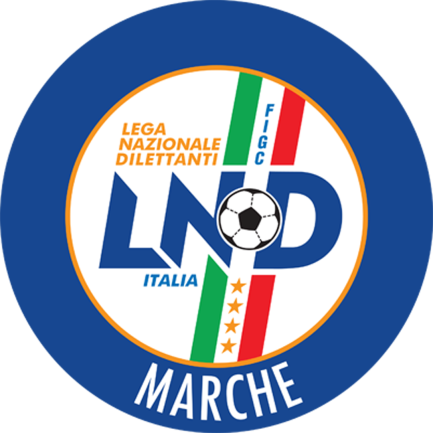 Federazione Italiana Giuoco CalcioLega Nazionale DilettantiCOMITATO REGIONALE MARCHEVia Schiavoni, snc - 60131 ANCONACENTRALINO: 071 285601 - FAX: 071 28560403sito internet: marche.lnd.ite-mail: c5marche@lnd.itpec: marche@pec.figcmarche.itStagione Sportiva 2018/2019Comunicato Ufficiale N° 33 del 13/11/2018Stagione Sportiva 2018/2019Comunicato Ufficiale N° 33 del 13/11/2018GATTAFONI EDOARDO(ACLI AUDAX MONTECOSARO C5) LANARI GIACOMO(FUTSAL POTENZA PICENA) FERMANI LUCA(ACLI AUDAX MONTECOSARO C5) VERDINI FRANCESCO(ACLI AUDAX MONTECOSARO C5) LAUSDEI FEDERICO(CAMPOCAVALLO) GATTAFONI FILIPPO(FUTSAL POTENZA PICENA) CIRILLO NUNZIO(POL.CAGLI SPORT ASSOCIATI) MAZZANTI DAVIDE(POL.CAGLI SPORT ASSOCIATI) GABALDI ALESSANDRO(REAL SAN GIORGIO) FERRETTI FABIO(FANO CALCIO A 5) MARCHETTI STEFANO(PIEVE D ICO CALCIO A 5) DANO DRITAN(GAGLIOLE F.C.) BARTOLUCCI DIEGO(JESI CALCIO A 5) BELABID AHMED(REAL ANCARIA) LATESSA ALESSANDRO(PIEVE D ICO CALCIO A 5) BUCCI NICOLA(FANO CALCIO A 5) CHIAPPORI STEFANO(FANO CALCIO A 5) SOLAZZI LUCA(FANO CALCIO A 5) FUFI LEONARDO(GROTTACCIA 2005) LODDO GIANMARCO(REAL ANCARIA) PIERI NICOLAS(1995 FUTSAL PESARO) Squadra 1Squadra 2A/RData/OraImpiantoLocalita' ImpiantoIndirizzo ImpiantoACLI AUDAX MONTECOSARO C5REAL SAN GIORGIOR19/11/2018 21:30TENSOSTRUTTURA VIA ROSSINIMONTECOSAROVIA ROSSINICAMPOCAVALLOFUTSAL POTENZA PICENAR19/11/2018 21:45PALLONE GEODETICO - CAMPO N.1OSIMOVIA VESCOVARA, 7JESI CALCIO A 51995 FUTSAL PESAROR19/11/2018 21:00PALESTRA RAFFAELA CARBONARIJESIVIA DEI TESSITORIOSTRENSEMONTESICURO TRE COLLIR19/11/2018 22:00PALASPORTOSTRAVIA MATTEOTTIREAL ANCARIAGAGLIOLE F.C.R19/11/2018 21:30PALESTRA COMUNALEANCARANOVIA FONTE DI MONSIGNOREFANO CALCIO A 5PIEVE D ICO CALCIO A 5R21/11/2018 21:30C.COPERTO C.TENNIS LA TRAVEFANOVIA VILLA TOMBARIGROTTACCIA 2005FUTSAL MONTURANOR21/11/2018 22:00PALASPORT "LUIGINO QUARESIMA"CINGOLIVIA CERQUATTIPOL.CAGLI SPORT ASSOCIATIMONTECAROTTOR21/11/2018 21:30PALESTRA PANICHI PIERETTI C5CAGLIVIA BRAMANTECONTI THOMAS(AUDAX 1970 S.ANGELO) RICCIO VINCENZO(HELVIA RECINA FUTSAL RECA) Squadra 1Squadra 2A/RData/OraImpiantoLocalita' ImpiantoIndirizzo ImpiantoITALSERVICE C5REAL S.COSTANZO CALCIO 5A13/11/2018 16:30PALAFIERA CAMPANARAPESAROVIA DELLE ESPOSIZIONI, 33REAL FABRIANOACLI AUDAX MONTECOSARO C5R19/11/2018 19:30PALESTRA "FERMI"FABRIANOVIA B.BUOZZIHELVIA RECINA FUTSAL RECAFUTSAL ASKLR20/11/2018 18:00CAMPO SCOPERTO C.SP.RECANATESRECANATIVIA ALDO MOROETA BETA FOOTBALLAUDAX 1970 S.ANGELOR21/11/2018 17:00CAMPO SCOPERTO SASSONIA AFANOVIA DEGLI SCHIAVONIREAL S.COSTANZO CALCIO 5ITALSERVICE C5R21/11/2018 18:30PALESTRA COMUNALESAN COSTANZOVIA DELLA SANTA SELVINOIl Responsabile Regionale Calcio a Cinque(Marco Capretti)Il Presidente(Paolo Cellini)